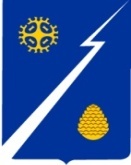 Ханты-Мансийский автономный округ-Югра(Тюменская область)Нижневартовский районГородское поселение ИзлучинскСОВЕТ ДЕПУТАТОВРЕШЕНИЕот 26.04.2012	                                 № 274пгт. ИзлучинскО внесении  изменений и дополнений в устав городского поселения ИзлучинскС целью приведения устава поселения в соответствие с Федеральными законами от 28.11.2011 № 337-ФЗ «О внесении изменений в градостроительный кодекс Российской Федерации и отдельные законодательные акты Российской Федерации», от 30.11.2011 № 361-ФЗ «О внесении изменений в отдельные законодательные акты Российской Федерации», от 06.12.2011 № 411-ФЗ «О внесении изменений в Федеральный закон «Об общественном контроле за обеспечением прав человека в местах принудительного содержания и о содействии лицам, находящимся в местах принудительного содержания» и отдельные законодательные акты Российской Федерации», руководствуясь Федеральным законом от 06.10.2003 № 131-ФЗ «Об общих принципах организации местного самоуправления в Российской Федерации», ст. 42 устава городского поселения Излучинск, учитывая результаты публичных слушанийСовет поселения РЕШИЛ:  1. Внести изменения и дополнения в устав городского поселения Излучинск, согласно приложению.2. В установленные законом сроки направить настоящее решение  на государственную регистрацию. 3. После государственной регистрации опубликовать настоящее решение в районной газете «Новости Приобья».4. Настоящее решение вступает в силу после его официального опубликования. 5. Подпункт б) пункта 1.1 части 1 Приложения вступает в силу после его официального опубликования, но не ранее 01 января 2013 года.Глава поселения						                          Н. П. СорокинаПриложение к решению Совета депутатов городскогопоселения Излучинск         от 26.04.2012 № 274Изменения и дополнения в уставгородского поселения Излучинск  	1. В главе I «Общие положения»:	1.1. В части 1 статьи 3:	а) пункт 18 изложить в следующей редакции:	«18) утверждение правил благоустройства территории поселения, устанавливающих в том числе требования по содержанию зданий (включая жилые дома), сооружений и земельных участков, на которых они расположены, к внешнему виду фасадов и ограждений соответствующих зданий и сооружений, перечень работ по благоустройству и периодичность их выполнения; установление порядка участия собственников зданий (помещений в них) и сооружений в благоустройстве прилегающих территорий; организация благоустройства территории поселения (включая освещение улиц, озеленение территории, установку указателей с наименованиями улиц и номерами домов, размещение и содержание малых архитектурных форм), а также использования, охраны, защиты, воспроизводства городских лесов, лесов особо охраняемых природных территорий, расположенных в границах населенных пунктов поселения;»;	б) пункт 19 дополнить словами следующего содержания:«, осуществление в случаях, предусмотренных Градостроительным кодексом Российской Федерации, осмотров зданий, сооружений и выдача рекомендаций об устранении выявленных в ходе таких осмотров нарушений;»;  	в) пункт 20 изложить в следующей редакции:	«20) присвоение наименований улицам, площадям и иным территориям проживания граждан в населенных пунктах, установление нумерации домов;».	1.2. В части 2 статьи 3:	а) абзац первый после слов «части своих полномочий» дополнить словами «по решению вопросов местного значения»;	б) абзац второй изложить в следующей редакции:	«Соглашения о передаче части полномочий по решению вопросов местного значения заключаются соответственно главой администрации поселения, главой поселения, на основании решения Совета депутатов поселения.».	1.3. Часть 1 статьи 3.1 дополнить пунктом 10 следующего содержания:«10) оказание поддержки общественным наблюдательным комиссиям, осуществляющим общественный контроль за обеспечением прав человека и содействие лицам, находящимся в местах принудительного содержания.».2. В главе II «Формы непосредственного осуществления населением  местного самоуправления  и участия населения в осуществлении местного самоуправления»:2.1. Пункт 3 части 4 статьи 9 после слов «проекты межевания территорий,» дополнить словами «проекты правил благоустройства территорий,».3. В главе III «Органы местного самоуправления»:3.1. Пункт 6 части 1 статьи 16 дополнить словами «, выполнение работ, за исключением случаев, предусмотренных федеральными законами;».3.2. Пункт 14 части 1 статьи 22 признать утратившим силу.3.3. Часть 10 статьи 23 дополнить пунктом 14 следующего содержания:«14) вступления в должность главы муниципального образования, исполняющего полномочия главы местной администрации.».3.4. Часть первую статьи 22 дополнить пунктом 15 следующего содержания:«15) несоблюдения ограничений, установленных Федеральным законом от 06.10.2003 № 131-ФЗ «Об общих принципах организации местного самоуправления в Российской Федерации».».4. В главе IV «Муниципальные правовые акты»:4.1. Статью 28 дополнить предложением следующего содержания:«Глава поселения издает постановления и распоряжения по иным вопросам, отнесенным к его компетенции уставом муниципального образования в соответствии с Федеральным законом от 06.10.2003 № 131-ФЗ «Об общих принципах организации местного самоуправления в Российской Федерации», другими федеральными законами.».5. В главе VIII «Изменение и (или) дополнение настоящего устава»:5.1. В статье 42:а) в части 4 слова «государственный регистрирующий орган» заменить словами «территориальный орган уполномоченного федерального органа исполнительной власти в сфере регистрации уставов муниципальных образований»;б) часть 5 изложить в следующей редакции:«5. Решение Совета поселения о внесении изменений и (или) дополнений в настоящий устав подлежит официальному опубликованию после его государственной регистрации и вступает в силу после его официального опубликования. Глава поселения обязан опубликовать зарегистрированное решение Совета поселения о внесении изменений и (или) дополнений в настоящий устав в течение семи дней со дня его поступления из территориального органа уполномоченного федерального органа исполнительной власти в сфере регистрации уставов муниципальных образований.»;в) в абзаце 2 части 6 слова «контрольного» заменить словом «контрольно-счетного».